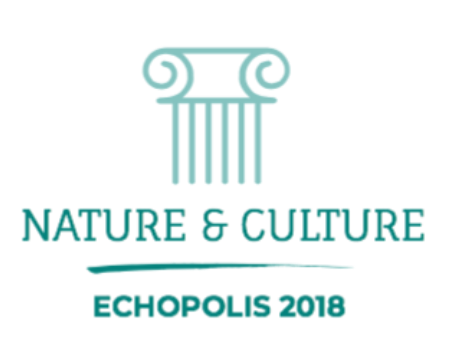 On the occasion of the European Year of Cultural Heritage 2018 SDMed Observation, Planning & Eco-innovation presents  the International Conference Nature & Culture-based strategies and solutions for cities and territoriesAn idea whose time has come !26, 27 & 28 November 2018Main Venue : Panteion University, 136 Syggrou Ave, 17671 Athens ANNOUNCEMENT & CALL FOR PAPERSDeadline : 15 May 2018The rich natural and cultural heritage is a defining element of the European identity.          It brings communities together and builds shared understandings of the places we live in. It is also a very useful territorial resource,  key component of the territorial capital of regions that can enhance social cohesion, employment and economic growth and stimulate place-based policies. Since 2018 is the European Year of Cultural Heritage, events are planned all over Europe to encourage people to discover and engage with Europe’s cultural and natural attractions, so as to enhance our sense of a European belonging. The European Year is an occasion to reflect on the place that cultural and natural heritage occupies both in our lives and for territorial development and to often alert about the need to protect such unique values for the future generations. It is thus evident that nature and culture as an indivisible whole is an idea whose time has come ! This means that natural and cultural heritage should be recognized, understood, planned and managed together !  This may  besides create efficiency of place-based policies.  In this context, natural and cultural attractiveness of cities and territories and the achievements of culturally and nuturally creative cities, territories and nations  will be fully discussed in the international Event entitled "Nature and Culture-based strategies and solutions for cities and territories : an idea whose time has come !"  organised by the international non-profit entreprise “SDMed Observation Planning and Eco-Innovation” and supported by Panteion University of Social and Political Sciences and the School of Applied Arts and Culture of the University of West Attica, on 26, 27 & 28 November 2018, in Athens.  Nature and culture-based solutions are often less costly, more resilient and more effective in the long term, they can create jobs and economic growth, they can promote frugality of cities and territories. The event is aiming at bringing together cities and territories that plan or implement innovative nature and culture-based solutions.  It will thus attempt to create a forum of exchange. Scientists, academia, policy-makers, representatives of cities and regions together with entreprises, private and social ones and citizens will meet in order to discuss key themes like :Natural and tangible and intangible Cultural Heritage as Strategic Territorial Development ResourcesLinking natural and cultural heritage  Natural and cultural heritage : planning, management, governance, marketing, fundingMarine natural and cultural heritage-Maritime sptial planning and cultural values Cultural heritage, archaeological sites, monuments and lightingSoundscapes, Lightscapes, Nightscapes as elements of the culture of the placesShaping places with nature and culture  New mapping and surveying technologies for natural and cultural heritage Geographic Information Systems Special emphasis will be given to the Mediterranean region with its rich natural and cultural diversity, both terrestrial and marine. Besides, in the context of this inter-disciplinary Event soundscapes considered as part of natural and cultural heritage will be broadly discussed, also as a follow-up of the ECHOPOLIS International 2013 & ECHOPOLIS National 2017 forums organised by SDMED in the past years. The heritage and identity character of urban soundscapes and landscapes has been recognized recently. An example is the inscription of the Jemaa El Fna Square on UNESCO's list of intangible cultural heritage that has introduced or encouraged a new heritage register based on the consideration of oral expressions as they unfold in the urban space. More generally, sounds are part of the cities and the places, part of their sensorial landscape, of their identity. They are one of the urban markers, just like the visual landscape. The relationship between soundscapes, heritage and attractiveness (including tourism) remains to be further explored.The Conference is addressing to scientists and practitioners from all the traditional disciplines dealing with natural and cultural heritage (territorial planners, architects, landscape architects, engineers, light and sound designers, geographers, historians, oceanographers…) but also to computer scientists/engineers, digital humanities researchers, creative industries-heritage professionals, museum specialists, human-computer interaction practitioners, and creative industries professionals. To open a wide public discussion on these issues and reveal best practices, the International Meeting is calling for contributions, that is papers on research/technological development and concrete case-studies in the following areas :Thematic areas  The event will be developed in 3 full conference days 26, 27 & 28 November 2018  with the following 8 thematic areas : 1st Thematic area : Natural and tangible and intangible Cultural Heritage as   Strategic Territorial Development ResourcesNatural and cultural heritage as strategic territorial resources Natural and cultural heritage as resources that can boost economic growth and jobs  Territorial aspects of natural and cultural heritage – role in territorial cohesion  Societal aspects of natural and cultural heritage – role in social cohesionNatural and cultural heritage to encourage dialogue between different cultures Natural and cultural heritage to encourage dialogue between generations European Green Belt and TEN-G (Transeuropean Networks- Green)2nd Thematic area : Linking natural and cultural heritage  Culture as ecosystem serviceCulture as main driver in influencing ecosystems and biodiversity and in shaping landscapesNatural and cultural heritage as defining element of European identity. Natura 2000 Network and ecosystem servicesNatura 2000 sites associated with cultural sites Natura 2000 and tourism, recreation and/or spiritual reflection Natura 2000 and historical and archaeological sites Natura 2000 and cultural sites in citiesNatura 2000 and Green Infrastructure  Spiritual value of Natura 2000 sites Inspirational values of Natura 2000 Natural and cultural tourism Natural and cultural values of landscapes Natural and cultural heritage and regeneration of deprived areas3rd Thematic area :  Natural and cultural heritage : legal frameworks, planning, management, governance, marketing, fundingHarmonised legal frameworks for protectionIntegrated management approaches, plans and planning toolsNew information technologiesSynergies and collaboration opportunities in terms of planning and management Modes of management of integration of nature and culture across Europe Evolutionary governance and Natura 2000 Innovative approaches to raising public awareness of nature conservationNatural and cultural heritage and the role of non-governmental organisationsEngagement and empowerment of local residents and stakeholders Monitoring impacts of activities ( e.g tourism) on the overall sustainabilityNatural and cultural heritage and city/region branding Natural and cultural heritage and urban/territorial attractiveness Educational and volunteering issues linked with natural/cultural heritage interplayParticipatory governance of natural and cultural heritage Biodiversity and culture in terms of policies and funding opportunitiesMethodologies to better integrate biodiversity and cultural landscapes managementNatural and cultural tourism 4th Thematic area : Marine natural and cultural heritage, Maritime spatial planning and Cultural values Marine natural and cultural heritage, planning and management Maritime Spatial Planning and marine antiquities Maritime Spatial Planning and cultural values  Marine antiquities and diving tourism   Marine Natura 2000 and Marine Protected areasMarine Protected Areas in the Areas Beyond National Juridictions Marine natural and cultural heritage and marine tourism Marine cultural heritage and local development of insular communities  5th Thematic area : Cultural heritage, archaeological sites, monuments and sensory landscapes  Lighting design of archaeological sites and monuments Lightscapes and cultural / archaeological sites Sound, soundscapes and cultural / archaeological sitesLED and low-cost lighting in archaeological sites Lighting and highlighting of artworks, lighting and museum spaces Presentation of realized projects for the rehabilitation and promotion of archaeological sites - Emphasis on sensory landscapes ( lighting, sound design..)6th Thematic area : Soundscapes, Lightscapes, Nightscapes as elements of the culture of the places    Innovations to Improve and create natural and cultural attractiveness Sound and Lighting environment of monuments Noise and light pollution and their Impact on natural and cultural attractiveness and tourism Soundscapes, Lightscapes, Cultural Heritage and Tourism Sound and Lighting Cultural Heritage and Soundscapes / Lighscapes Acoustic ecology and protection of biodiversity and of natural and cultural heritage Urban innovations involving specific population groups (eg immigrants and refugees) to promote dialogue between cultures.7th Thematic area :  Shaping places with nature and culture  Cultural capital of public spacePublic space  and cultural differences Designing public space with nature and cultureConnected public spacesDigital networking of public spacesMedia facades/active facadesLighting in public spaceAcoustics in smart cities - urban soundscapesSmall urban spacesSmart urban equipmentUrban mapping / visual maps, sound maps  Cultural heritage and sustainable developement - use of RESUrban Green infrastructure Green gentrification 8th Thematic area : New mapping and surveying technologies for natural and cultural heritage – Geographic Information Systems Digital and 3-D reconstruction /modeling Computational photography  Virtual augmented reality and other techniques in cultural, historical and natural heritage Mixed reality and gamified interaction technologies in cultural heritage and creative industriesIntegrated historical maps and archeological data using digital technologies Underwater and submarine photography – Marine diving technologies. Earth observation systems, tools, data – GIS - PPGIS Please submit your abstract in the format specified below through the e-mail:  sdmed.planning@gmail.com to the attention of Mr Nikiforos Zampetakis. The submission of the abstracts is now open. Deadline of submission : May 15, 2018 Abstract Submission GuidelinesContent : Full title // Author names as well as the corresponding author’s full address and contact details // Keywords (3 keywords at least)// Purpose of the work – methodology – scientific resultsFormat : Two A4 page (at least 500 words text) with coordinates - full title, name, affiliation, address, electronic address and short summary plus one A4 page (optional) with referencesPDF format // Please make sure that only low resolution figures are included in the abstractLanguage of the abstracts : English, Greek, FrenchSelection criteriaThe abstracts will be evaluated by the International SDMed experts Panel. The acceptance or refusal of the abstract will be based on several criteria such as innovative value, context, quality of expression and appropriateness to the International Meeting’s aims, theoretical and practical implications. The scientific committee will take a decision as to the presentation framework of the contributions (oral, poster)Full papersDue to time constraints, it will be possible for the full papers to be submitted after the completion of the conference in order to be included in the electronic and/or printed version of the Conference Proceedings that will be issued on January 2019. Other possibilities of publication of the presented arcticles were agreed as follows : 1. Policy-oriented papers will be selected and published in European Quarterly of Political Attitudes and Mentalities in the EQPAM Special Issue of January 2019. EQPAM is a peer-reviewed open access research journal, which ensures archiving and indexing of published papers and online visibility. More information is available on EQPAM’s website.2.  Tourism-related papers will be selected and submitted to the International Journal of Tourism Studies, EMERALD. A Thematic Issue of the IJTC will be edited and published in 2019.PresentationsPapers will be presented during oral and poster sessions. // For each presentation, 12-15 minutes will be available.General Information The official conference languages are English and Greek. Presentations in French are also accepted but there will be no simultaneous translation.Authors will be notified regarding the acceptance of their abstract for an oral or a poster presentation by May 30, 2018. By submitting a full paper, the authors agree that the paper can be included in the conference proceedings either on hard-copy or in electronic form (e-book) or in the  International Journal “European Quarterly of Political Attitudes and mentalities” ( Special Issue, January 2019)Registration feesRegistration fee for full attendance of the 3-day conference has been set to 300 € for all participants, professors, researchers and other presenters, up to 30 October 2017Early registration fee : 200 € up to 30 July 2017This fee gives access to all Conference sessions, to some cultural events ( to be announced soon), to the Conference material and to the “coffee/tea cards” for all three days of the Conference, as well as to the “welcome cocktail”. It gives also access to the publications mentioned above.2.        Registration fee for accompanying persons and the public : 50 € People in this category will have access to all Conference sessions, some cultural events (programme will follow) and to the Conference material, as well as to the welcome cocktail. 3.       There will be no fee for graduate students to attend the conference. People in this category will have access only to the conference programme.4.       A Certificate of attendance will be delivered to all participants.  Useful dates For all enquiries, please contact the managers of the Meeting on the phones +30 210 9236206, +30 210 9221066, email: sdmed.planning@gmail.com  - Contact person: Mr Nikiforos Zampetakis Organizing Committee Stella Kyvelou, Associate Professor, Deputy Head of the Dpt of Economics and Regional development, Panteion University of Social and Political SciencesVassilis Kefis, Professor, Dean of the School of Sciences of Economics and Public Administration, Panteion University of Social and Political SciencesGeorgios Benetos, President of INSULEURMaria Sinou, Assistant professor, University of West Attica, Member of SAS LabDespina Stenou, Vice president, SDMed Observation, Planning & Eco-innovation Nikitas Chiotinis, Professor, Dean of the School of Applied Arts and Culture, University of West Attica Honorary Scientific Committee (alphabetical order) Avgerinou-Kolonia Sofia, National Technical University of Athens,   Beriatos Ilias, University of Thessaly, ex. Secretary General of the Ministry of Environment  Fagnoni Edith, Univ.Paris IV-Panthéon-Sorbonne Giannakourou Georgia, National Kapodistrian University of AthensGravari-Barbas Maria, Deputy Rector for International relations, Univ.Paris I-Panthéon-Sorbonne, UNESCO Kokkossis Charis, University of ThessalyKriari Ismini, Rector, Panteion University of Social and Political SciencesLeandros Nikolaos, Vice Rector, Panteion University of Social and Political ScienceLeCoeur Charles, Univ.Paris I-Panthéon-SorbonneLekkas Eythimios, National Kapodistrian University of Athens, President of Earthquake Planning and Protection Organisation  Moropoulou Antonia, National Technical University of Athens, Vice-President of Technical Chamber of GreecePrezioso Maria, University of Rome Tor-Vergata, Director, Italian ESPON Contact PointPrevelakis Georges, Univ.Paris I-Pantheon Sorbonne, ex.Ambassador of Greece to the OECD Tassopoulos Anastasios, ex.Dean, Panteion University of Social and Political Sciences Tsaltas Grigoris, ex.Minister of Environment, ex.Rector, Panteion University of Social and Political SciencesTsihrintzis Vassilis, National Technical University of Athens  Voinea Camelia Florela, University of Bucharest, European Research Center for Political Culture Analysis & Modelling Scientific and Reviewing Committee (alphabetical order)Avdikos Vassilis, Panteion University of Social and Political SciencesChiotinis Nikitas, Dean of the School of Applied Arts and Culture, University of West AtticaDavvetas Demosthenes, IESA, ParisDelitheou Vassiliki, Panteion University of Social and Political Sciences Ierapetritis Dimitris, Panteion University of Social and Political SciencesKaggelaris Fotis, Dr Phychopathologist, Author, University of West AtticaKalavrouziotis Ioannis, University of Patras, Hellenic Open UniversityKarachalis Nicholas, University of Thessaly, URBACTKaraganis Anastasios, Panteion University of Social and Political SciencesKaragiannis Stefanos, Panteion University of Social and Political SciencesKaroglou Maria, National Technical University of AthensKitsiou Dimitra, University of the Aegean Ladias Christos, Panteion University of Social and Political SciencesLolos Sarantis, Panteion University of Social and Political SciencesMiliou Eleni, Agricultural University of AthensMimis Aggelos, Panteion University of Social and Political SciencesMyrivili Eleni, University of the Aegean, City of AthensPapageorgiou Marilena, University of Thessaly Papadaki Olga, Panteion University of Social and Political SciencesPolitis Georgios, National Kapodistrian University of AthensPressas Charis, University of West AtticaPsiridou Anastasia, Panteion University of Social and Political SciencesRemy Nicolas, University of ThessalyRovolis Antonis, Panteion University of Social and Political SciencesSapounaki-Dracaki Lydia, Panteion University, ex.President of the European Association of Urban HistoriansSarigiannis Denis, Aristotle University of Thessaloniki Sinou Maria, University of West AtticaTatla Eleni, University of West Attica, NTUATixier Nicolas, Ecole Nationale Supérieure d'Architecture de Grenoble, Laboratoire CressonScientific Responsible – Conference ChairKyvelou Stella, Ass.Professor, Deputy Chair of the Department of Economics and Regional development, Panteion University, ex.ESPON2013 Contact PointOrganisational/Scientific TeamNikiforos Zampetakis  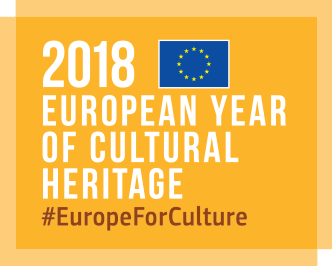 Deadline for submission of abstracts15 May 2018Notification of acceptance30 May 2018Submission of full papers30 September 2018Registration and payment of early bird fee up to 30 July 2018Registration and payment of full registration feeup to 30 October 2017